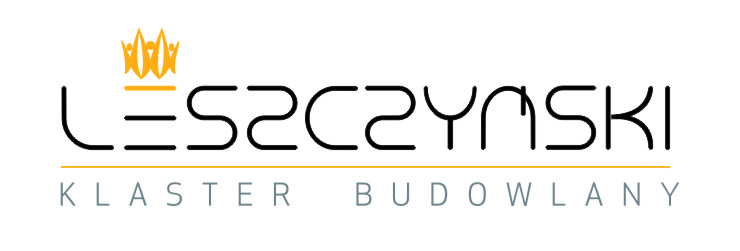 FORMULARZ ZGŁOSZENIOWY KONFERENCJI „JAK OBNIŻYĆ KOSZTY EKSPLOATACJI BUDYNKU?”Miejsce: Inkubator Przedsiębiorczości w Lesznie, ul. Geodetów 1Wydarzenie: Konferencja „Jak obniżyć koszty eksploatacji budynku?”28.03.2019 r. godz. 10.00., czas trwania ok. 4 hInformacje o uczestniku:Wypełniony Formularz Zgłoszeniowy prosimy przesłać do dnia 26 marca 2019 r., mailem na adres: dkostrzewa@lcb.leszno.pl Przesłanie podpisanego Formularza Zgłoszeniowego do organizatora stanowi podstawę do wpisania zgłoszonych osób na liście uczestników Z uwagi na ograniczoną liczbę miejsc decydować będzie kolejność zgłoszeń. Udział w Konferencji jest bezpłatny.L.p.Imię i nazwiskoNazwa Firmy, Stanowisko1.2.3.4.5.